            North Carolina Blueberry Council, Inc. 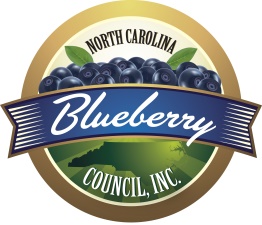          FARM / FACILITY MEMBERSHIP              January 2024 – December 2024 Memberships are on a calendar year basis.  Renewals are due no                               later than December 31 of the current year for the upcoming year.Farm / Facility Name(s) __________________________________________________Address_______________________________________________________________City__________________________	 State____   Zip_______   Phone_____________Business E-Mail (important for updates) ___________________________________Fee:  $75 per farm/facility                  TOTAL ENCLOSED ________________Check (made payable to NORTH CAROLINA BLUEBERRY COUNCILVISA   MC   AMEX        CC #___________________________ Exp._______ Code _______Signature (Name on Card) _________________________________________________NOTE:  In January 2021 NCBC members voted to continue assessing themselves on the sale of blueberries for another 6 years at the rate of 0.65 cents per pound fresh and 0.33 cents per pound frozen.  The assessments serve as a means to promote research, education and general welfare of blueberries.  Any person who produces less than 10,000 pounds of blueberries that are sold locally are exempt from assessments. Assessments are collected by the NC Department of Agriculture and paid to NCBC. Instructions for setting up your account for remitting assessments can be found on our website, www.ncblueberrycouncil.org.Mail your completed form with payment to:Brenda C. Park, Executive DirectorNC Blueberry Council213 Davidson RoadGreenville, SC 29609 864-361-1598   b.park@ncblueberrycouncil.orgList Up to 8 Members – PLEASE PRINTList Up to 8 Members – PLEASE PRINTList Up to 8 Members – PLEASE PRINTFirst NameLast NameEmail Address